Dans votre discipline, quelles sont les séquences qui relèvent de ces ODD ?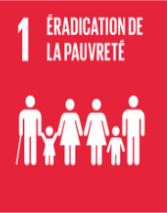 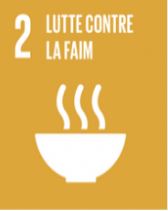 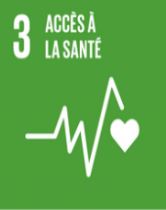 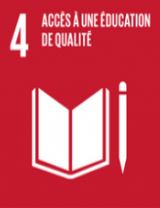 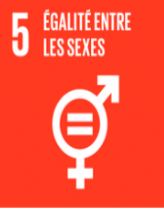 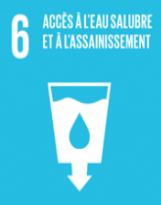 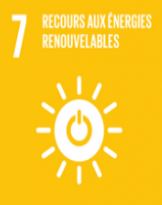 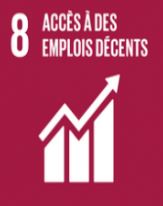 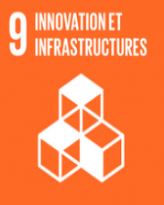 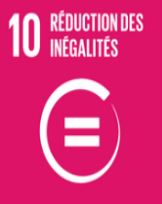 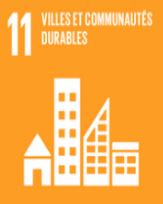 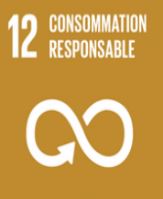 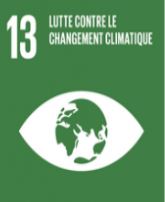 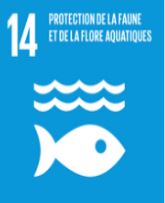 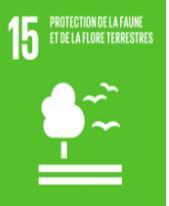 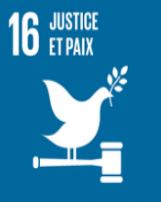 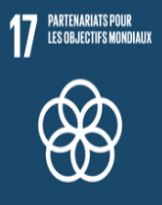 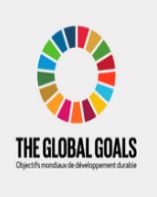 